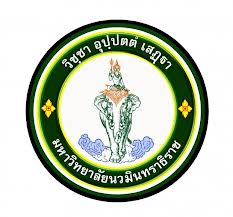 		     			บันทึกข้อความเรียน    ผู้อำนวยการวิทยาลัยพัฒนามหานคร	ด้วยข้าพเจ้า 				     รหัสประจำตัว   หลักสูตรวิทยาศาสตรมหาบัณฑิต  สาขาวิชาการพัฒนาละจัดการเมือง ที่อยู่สามารถติดต่อได้   เบอร์มือถือ    ชื่อหัวข้อวิทยานิพนธ์ 					มีความประสงค์ขอเปลี่ยนอาจารย์ที่ปรึกษาวิทยานิพนธ์หลัก (เดิม) 				      เป็น 				      วิทยาลัยพัฒนามหานคร เนื่องจาก				                          จึงเรียนมาเพื่อโปรดพิจารณา                                                                 ลงชื่อ......................................                      (นางสาวอธิกัญญ์  เหลืองสกุลพงษ์)ส่วนงานส่วนงานส่วนงานวิทยาลัยพัฒนามหานคร มหาวิทยาลัยนวมินทราธิราชวิทยาลัยพัฒนามหานคร มหาวิทยาลัยนวมินทราธิราชวิทยาลัยพัฒนามหานคร มหาวิทยาลัยนวมินทราธิราชที่---วันที่เรื่องเรื่องขอเปลี่ยนอาจารย์ที่ปรึกษาวิทยานิพนธ์ขอเปลี่ยนอาจารย์ที่ปรึกษาวิทยานิพนธ์ขอเปลี่ยนอาจารย์ที่ปรึกษาวิทยานิพนธ์ขอเปลี่ยนอาจารย์ที่ปรึกษาวิทยานิพนธ์วันที่                                   5    เรื่อง	ขอรับรองการเปลี่ยนอาจารย์ที่ปรึกษาเรียน	ผู้อำนวยการวิทยาลัยพัฒนามหานคร          ข้าพเจ้า 			เป็นอาจารย์ที่ปรึกษาเดิมของ      เห็นควรอนุญาตให้นักศึกษาดังกล่าวเปลี่ยนอาจารย์ที่ปรึกษาวิทยานิพนธ์ได้  ภาคการศึกษาที่    ปีการศึกษา      เป็นต้นไปลงชื่อ.........................................(                                  )วันที่                                  5    เรื่อง	ขอรับรองการเปลี่ยนอาจารย์ที่ปรึกษาเรียน	ผู้อำนวยการวิทยาลัยพัฒนามหานคร          ข้าพเจ้า 			ยินดีรับ       เป็นนักศึกษาอยู่ในความดูแลของข้าพเจ้า ตั้งแต่  ภาคการศึกษาที่       ปีการศึกษา        เป็นต้นไปลงชื่อ.........................................(                                    )ความเห็นผู้อำนวยการวิทยาลัยพัฒนามหานคร…………....................................................................................……………………………………………………………………….…………………(ลงชื่อ)……………………………………………………………(                                              )ผู้อำนวยการวิทยาลัยพัฒนามหานครวันที่ ……….…. / …………………… / ………….…ความเห็นผู้อำนวยการวิทยาลัยพัฒนามหานคร…………....................................................................................……………………………………………………………………….…………………(ลงชื่อ)……………………………………………………………(                                              )ผู้อำนวยการวิทยาลัยพัฒนามหานครวันที่ ……….…. / …………………… / ………….…